Филиал федерального государственного бюджетного образовательного учреждения высшего образования «Университет «Дубна» - Лыткаринский промышленно-гуманитарный колледж                                                                                             Утверждаю                                                                                                 Председатель научно –                                                                                           методического совета                                                                                          __________Савельева О.Г.МЕТОДИЧЕСКИЕ УКАЗАНИЯПо выполнению внеаудиторных самостоятельных работ студентов по дисциплине ОГСЭ.08 ОСНОВЫ СОЦИОЛОГИИ И ПОЛИТОЛОГИИДля специальности54.02.01 Дизайн (по отраслям)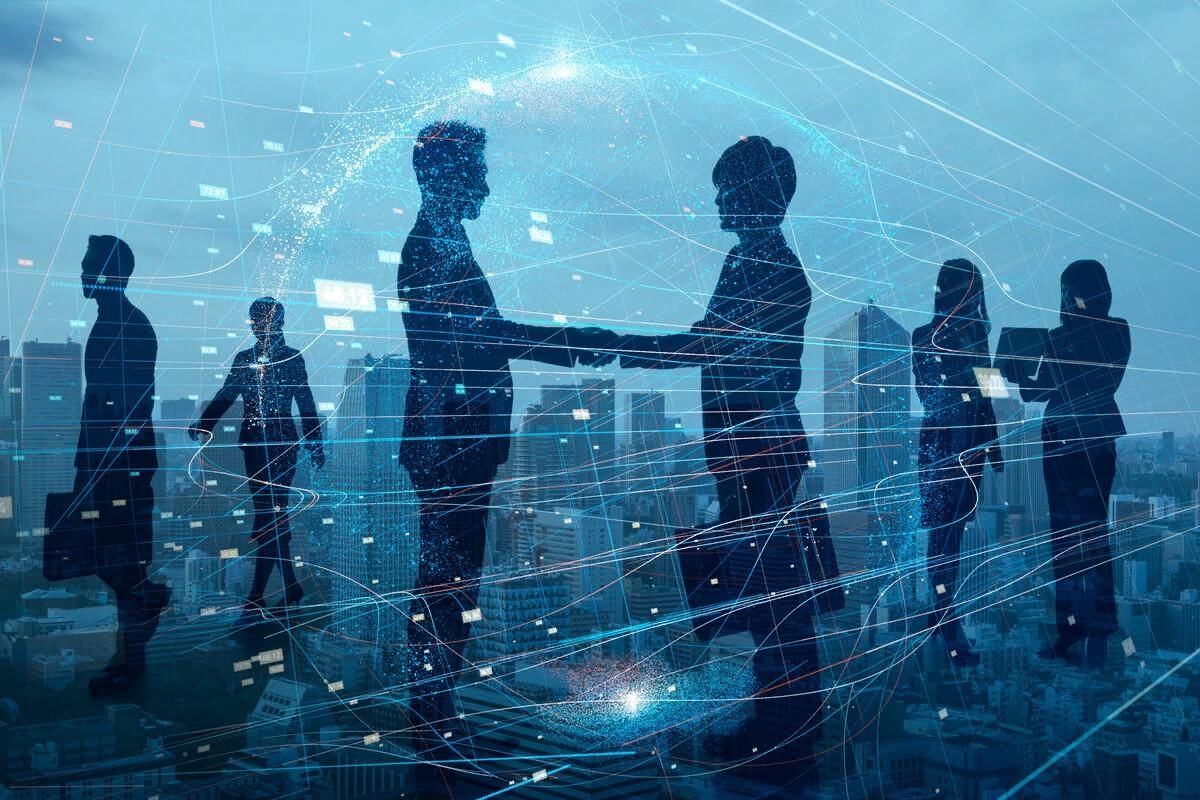 г.о. Лыткарино, 2022 годМетодические указания разработаны в соответствии с требованиями федерального государственного образовательного стандарта среднего профессионального образования для специальности 54.02.01 Дизайн (по отраслям), по дисциплине ОГСЭ.08 «Основы социологии и политологии».Утверждено научно-методическим Советом колледжа в качествеучебно-методического пособияАвтор:Целигорова Е.А. – преподаватель общеобразовательных дисциплинРецензент:Зам. директора по УМР               ________________                Аникеева О.Б.Методические указания предназначены для студентов колледжей, обучающихся по специальности по специальности 54.02.01 Дизайн (по отраслям).Содержит  теоретические сведения, порядок выполнения и оформления работ.АННОТАЦИЯВнедрение Федеральных государственных образовательных стандартов среднего профессионального образования (ФГОС) предполагает изменение подходов к профессиональному образованию.В основных образовательных программах направлений подготовки квалифицированных рабочих и служащих особое место отводится организации самостоятельной работы студентов. Самостоятельная работа рассматривается с одной стороны, как форма обучения и вид учебного труда, осуществляемый без непосредственного вмешательства преподавателя, а с другой  - как средство вовлечения студентов в самостоятельную познавательную деятельность, средство формирования у них методов её организации. Когда студент сам продумал учебный материал, применил теорию на практике, оценил изученные вопросы, определил своё отношение к ним, усвоенные выводы приобретают личностный смысл, становятся профессиональными убеждениями. В связи с этим возникает необходимость выявления эффективных форм, методов, средств и технологии самостоятельной работы студентов с целью формирования профессиональных компетенций.В помощь студенту для облегчения изучения дисциплины мною разработаны  методические указания по выполнению внеаудиторной самостоятельной работы.Цель применения  данных методических указаний  в процессе изучения по специальности 54.02.01 Дизайн (по отраслям) – способствовать организации самостоятельной деятельности студентов.СОДЕРЖАНИЕВведение   1. Цели и задачи внеаудиторной самостоятельной работы студентов.               2. Виды самостоятельных работ.3. Тематика для внеаудиторной самостоятельной работы4. Задания для самостоятельного выполнения студентами.                                  5. Список используемой и рекомендуемой литературы.                                                                                    ВВЕДЕНИЕ Согласно требованиям федеральных государственных образовательных стандартов среднего профессионального образования и плана учебного процесса колледжа каждый студент обязан выполнить по каждой учебной дисциплине определённый объем внеаудиторной самостоятельной работы.         Методические указания по выполнению внеаудиторной самостоятельной работы составлены для студентов по специальности 54.02.01 Дизайн (по отраслям).Цель методических указаний состоит в обеспечении эффективности самостоятельной работы, определении ее содержания, установления требований к оформлению и результатам самостоятельной работы.Целью самостоятельной работы студентов по общеобразовательной дисциплине ОГСЭ.08 Основы социологии и политологии является:Анализ тенденций, происходящих в обществе;Понимание возможных сценариев развития социальных процессов;Анализ стратификационной структур современного общества, социальных групп;Определение социальных факторов, способствующих проявлению лидерства;Понимание собственного социального статуса и принятие нормативных ролевых наборов;Осознание проблемы влияния отклоняющегося поведения на развитие общества через призму исторических процессов;Компетентность в вопросах социальных, экономических, политических и культурных тенденций в стране и мире;Понимание роли политики и институтов гражданского общества;Знание прав личности, ответственность за выполнение основных прав и обязанностей граждан;Легитимное участие гражданина в политической жизни страны в рамках действующего законодательства.Рабочей программой дисциплины ОГСЭ.08 «Основы социологии и политологии» предусмотрены следующие виды внеаудиторной самостоятельной работы:- презентации;- эссе (доклады).Цели и задачи внеаудиторной самостоятельной работы студентовЦелью изучения дисциплины является приобретение студентами теоретических знаний в вопросах социальных явлений в контексте целостного представления об обществе, практическое применение полученных знаний на практике в области построения социальных отношений, карьеры, семейной жизни.В результате освоения дисциплины обучающийся должен уметь: ориентироваться в современной политической ситуации в России и мире; интегрировать содержание гуманитарный и социально-экономических наук; самостоятельно работать с научно-методическими источниками; самостоятельно анализировать и давать оценку событиям, происходящим в обществе; корректно выражать и аргументировать свою мировоззренческую и социальную позицию;В результате освоения дисциплины обучающийся должен знать: основы Конституции РФ, нормативно-правовые акты, регулирующие жизнь и деятельностьгосударства; основные процессы политического и экономического развития ведущих стран мира,- содержание и назначение важнейших правовых законодательных актов мирового, государственного и регионального значения; сущность проблем и противоречий функционирования социальных и политических институтов.Компетенции, формируемые в результате изучения учебной дисциплины:ОК 2. Организовывать собственную деятельность, определять методы решения профессиональных задач, оценивать их эффективность и качество.ОК 6. Работать в коллективе и команде, взаимодействовать с руководством, коллегами и социальными партнёрами.ОК 07. Брать на себя ответственность за работу членов команды (подчинённых), за результат выполнения заданий.Количество часов на освоение программы дисциплины:максимальной учебной нагрузки обучающегося  - 40 часов, в том числе:обязательной аудиторной учебной нагрузки обучающегося - 32 часа;самостоятельной работы обучающегося – 5 часов;консультации – 3 часа.Виды самостоятельных работСоставление учебной презентацииАлгоритм работы:1. Изучить тему.2. Подобрать определения и тезисы.3. Определить цель и задачи.4. Проработать и указать проблему, выдвинуть гипотезу.5. Подобрать тематические иллюстрации, используя сеть интернет.6. Используя доступную графическую программу создать слайды, которые должны содержать заголовок, рисунки и тезисы.7. Количество слайдов должно быть не более 10-12, включая титульный.6. Каждый слайд должен быть снабжён заголовком.7. Размер шрифта для заголовков должен быть не менее 24, для тезисов – не менее 20; нельзя смешивать различные типы шрифтов в одной презентации; для выделения информации следует использовать жирный шрифт, курсив или подчёркивание; размер шрифта заголовка слайда должен быть не менее чем в 1,5 раза больше размера шрифта основного текста.8. Не перегружать слайды текстом и иллюстрациями.9. Содержание слайдов должно соответствовать порядку изложения материала.10. Композиция презентации должна быть понятной и структурированной, без избыточных графических и анимационных элементов, в деловом формате.11. В подтверждение либо в опровержение гипотезы должны быть указаны факты, ссылки и аргументы компетентных специалистов, статистика (при необходимости).12. Текст презентации содержит краткие и ёмкие тезисы, развёрнутый контент должен содержаться в тексте эссе (доклада).13. Текст презентации должен быть написан без орфографических и пунктуационных ошибок.3. Тематика для внеаудиторной самостоятельной работы4. Задания для самостоятельного выполнения студентами.Самостоятельная работа № 1 Тема: «Политическая власть и политические режимы»Цель: Различать виды власти, знать её источники, функции и структуру.Задание:1. Написать эссе (доклад).2. Разработать презентацию.Методическое обеспечение: учебно–методическое пособие; Демидов Н.М. Основы социологии и политологии. Учебник. М.: Академия, 2015. 208с.Задание для выполнения1. На нижеперечисленных высказываниях с чем связаны противоречивость и непредсказуемость феномена власти?:Англичанину лорду Эктону принадлежит крылатая фраза: «Власть - это зло, абсолютная власть — зло абсолютное». М. Бакунин в категоричной форме провозгласил: «Власть всегда аморальна». По словам английского ученого	Т. Мартина, «власть, как и любовь, — это слово, постоянно используемое в повседневной речи, интуитивно понимаемое и редко определяемое». По мнению французского философа Э, Шартье, «власть необъяснима и в этом ее сила».2. Подготовьте аргументированное эссе, в структуре которого должны быть:1. Опорный тезис.2. Проблема исследования.3. Цель и задачи.4. Гипотеза.5. Понятийный аппарат.5. Аргументы в поддержку либо в опровержение: факты, статистика, компетентные мнения.6. Вывод.3. Презентация, в которой должны содержаться базовые тезисы эссе (доклада)Критерии оценки5. Список используемой и рекомендуемой литературы.№ работыНаименование темы Кол-во часов на с\рРаздел  2.Основы политологииРаздел  2.Основы политологииРаздел  2.Основы политологииТема 5.2. Политическая власть и политические режимыТема 5.2. Политическая власть и политические режимыТема 5.2. Политическая власть и политические режимы1Природа власти, её легитимность. Функции власти.22Анализ тезисов политических мыслителей и деятелей.3Итого Итого 5Выполнение заданиябаллыоценка1. Полностью выполненное задание2. Наличие структуры, научных базовых определений3. Доказательная база